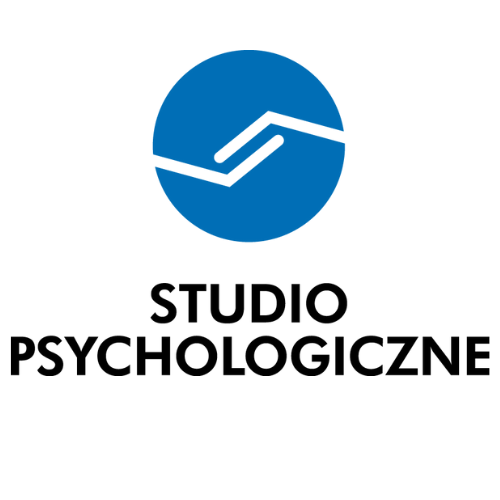 Formularz zwrotu Przedmiot zwrotu Zwrot produktu w ramach Programu „Gwarancja Satysfakcji”Data zakupu ……………………………………………………………………………………………………………………………………….Nazwa kursu ………………………………………………………………………………………………………………………………………Przyczyna zwrotu ……………………………………………………………………………………………………………………………… ………………………………………………………………………………………………………………………………………………………………………………………………………………………………………………………………………………………………………………………………………………………………………………………………………………………………………………………………………………………………Dane kontaktowe Imię i nazwisko …………………………………………………………………………………………………………………………………..Adres e-mail ………………………………………………………………………………………………………………………………………Telefon ……………………………………………………………………………………………………………………………………………….Adres (ulica, numer domu) ………………………………………………………………………………………………………………Kod pocztowy …………………….. miejscowość ……………………………………………………………………………………..Kraj ……………………………………………………………………………………………………………………………………………………… Dodatkowe uwagi ………………………………………………………………………………………………………………………………………………………………………………………………………………………………………………………………………………………………………………………………………………………………………………………………………………………………………………………………………………………………								…………………………………………………………									(Miejscowość, data i podpis)